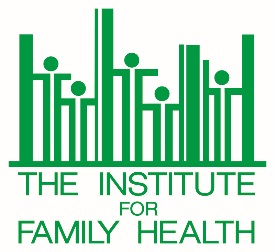 the institute for family healthpreliminary questionnaire for proposed researchPlease complete this document to inform the Institute of your proposed research. Answers may be brief. Forms must be submitted at least two weeks prior to the Research Committee meeting. All proposed studies must have a Research Committee approval letter before being submitted to the IRB.Date:  ____________________           Contact Name: ____________________     	Title: ___________________________Contact Phone Number: __________________________________________________Contact E-Mail: _________________________________________________________Title of Project: _________________________________________________________Expected duration of project: from: ______________ to: ______________Principal Investigator (if different from contact): _________________________   Institute Co-PI (if PI is not employed by the Institute): ____________________     Does this study include an external PI/organization?       Yes	      No	 If yes, complete Appendix A: External Research Partnership Information.Are you a faculty member?       Yes	      No	If yes, how many residents are or will be on this research project?Note: You must have at least 1 resident on your study team. Proposed Practice Site(s): ________________________________________________Summary of Project:Select your research category: Racial and ethnic health disparities Patient-centered care Health information technology Integration of mental health care and primary care Women’s health OtherHave you conducted a literature review?        Yes	         NoBased on the literature, why is this study important?Please state your research questions or hypotheses:Describe how this project supports the Institute’s mission:Describe your proposed research methods. Please include all of the following elements: General information about the study: present a brief timeline of research activities and who is responsible Participant Recruitment (if applicable): what is the eligibility criteria, how will you develop a recruitment list, who will recruit, and when and how will recruitment take placeData analysis: what is the sample size and how was it determined, who and how will data analysis be conductedDescribe any anticipated Institute support, including any requests for new Epic features/build or patient/staff data reports. If you are requesting any Epic-related support, you will need to include the elements listed below. You must also contact Hillary Porter at hporter@institute.org to discuss your Epic-related needs prior to your submission of this questionnaire. Timeframe for when you need the Epic request completedIf applicable, what new Epic features (BPAs, smartsets, etc.) do you need?If applicable, list specific data elements (i.e. all patients with asthma ages 18 and older)Use of Epic Research Functionalities (i.e. assigning patients to your study, etc.)Is this project funded?   Yes	      No	Funder Name:	Funder Amount:What is your dissemination plan? Please include the following:A list of conferences where you plan to present your results; and/orA list of preliminary manuscript titles/ideas, including potential journals for manuscript submissionDoes your protocol require any Epic-related support (see question above)?  Yes	      NoIf yes, you must include a signature from: PMT Manager*: _______________________________Is your protocol based at a clinical site (i.e. distributing surveys, patient recruitment, etc.)?  Yes	      NoIf yes, you must include signatures from: Regional Medical Director*: _______________________________Regional Nursing Director*: _______________________________Practice Operations Manager*: _______________________________* If this is a multi-site study, please obtain signatures from Regional Medical Directors (Dr. Eric Gayle – Downstate, Dr. Walter Woodley – Upstate); Regional Nursing Directors (Cindylou Killikelly – Downstate, Cecile Liotard – Upstate) Supervisor Name (if applicable): _________________________________________Supervisor Signature: __________________________________________________Principal Investigator Signature (if different): _______________________________APPENDIX a: EXTERNAL RESEARCH PARTNERSHIP INFORMATIONDirections:If you are collaborating with an external research partner, you must complete this document as thoroughly as possible and submit it with your research questionnaire. Title of Project: _________________________________________________________Name of External Partner (please include their institutional affiliation):_________________________________________________________Have you previously collaborated with this external partner?    Yes   No   N/AIf “Yes,” briefly describe your/Institute’s collaborative history.If “No,” briefly describe how this partnership was formed.Is this project funded?Yes   No   N/AIf “Yes,” will the Institute receive funding as a project partner? Yes   No   N/ABriefly describe the Institute’s role in this project. (Note: This could include recruiting participants – providers or patients, training staff, completing surveys, implementing new workflows, etc.).Briefly describe how the Institute benefits from this partnership/project. (Note: This could include building research capacity (publications, fulfills Institute’s research agenda, staff training, etc.)).